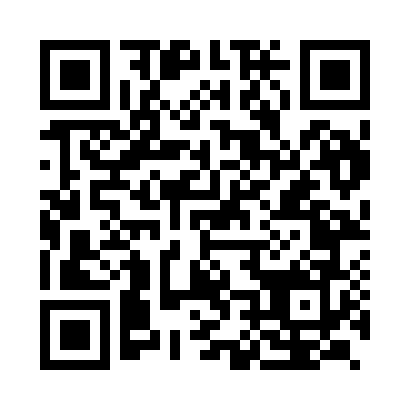 Prayer times for Kanwa, IndiaWed 1 May 2024 - Fri 31 May 2024High Latitude Method: One Seventh RulePrayer Calculation Method: University of Islamic SciencesAsar Calculation Method: HanafiPrayer times provided by https://www.salahtimes.comDateDayFajrSunriseDhuhrAsrMaghribIsha1Wed4:135:3612:104:496:458:082Thu4:125:3512:104:496:458:083Fri4:115:3412:104:496:468:094Sat4:105:3312:104:506:468:105Sun4:095:3312:104:506:478:116Mon4:085:3212:104:506:478:117Tue4:075:3112:094:506:488:128Wed4:065:3112:094:506:488:139Thu4:065:3012:094:506:498:1410Fri4:055:2912:094:516:498:1411Sat4:045:2912:094:516:508:1512Sun4:035:2812:094:516:518:1613Mon4:025:2812:094:516:518:1714Tue4:025:2712:094:516:528:1715Wed4:015:2712:094:516:528:1816Thu4:005:2612:094:526:538:1917Fri3:595:2612:094:526:538:2018Sat3:595:2512:094:526:548:2019Sun3:585:2512:094:526:548:2120Mon3:575:2412:094:526:558:2221Tue3:575:2412:104:536:558:2322Wed3:565:2412:104:536:568:2323Thu3:565:2312:104:536:568:2424Fri3:555:2312:104:536:578:2525Sat3:555:2312:104:546:578:2526Sun3:545:2212:104:546:588:2627Mon3:545:2212:104:546:588:2728Tue3:535:2212:104:546:598:2729Wed3:535:2112:104:546:598:2830Thu3:535:2112:114:557:008:2931Fri3:525:2112:114:557:008:29